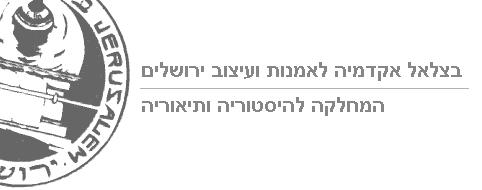 כתיבה אקדמית בסביבה יצירתית: החלום האמריקאי. יואב רונאלקורס בחירה מבואי, סמסטריאלי, 2 ש"ס, 1 נ"זקורס מתוקשבמטלת סיום: עבודהחישוב הציון הסופי:15% מטלה ראשונה15% נוכחות30% טקסט קיר40% מטלת סיוםהקורס יעסוק בייצוגים תרבותיים והיסטוריים של החלום האמריקאי, והפער בין הרעיון של האוטופיה האמריקאית הדמוקרטית של העולם החדש. הטקסטים אשר נקרא בקורס יתחילו בכתביו של קולומבוס, מגלה האמריקות, וישתרעו עד לייצוגים אקטואליים של מורשת האידיאה שהיא "העולם החדש". במקביל לתיאוריה שתילמד בקורס ולתמה של הקורס, הקורס ישמש כסדנה מעשית לכתיבת עבודות אקדמיות. מטלות כתיבה, הן של כתיבה אקדמית והן של טקסט קיר המלווה יצירת אמנות, יוטלו במהלך הסמסטר. במהלך הקורס נתייחס למטלות הכתיבה, במסגרת הכיתה; כמו כן, נעסוק באופני קריאת מאמרים אקדמיים והתייחסות אליהם. הנושאים והטקסטים אשר יידונו בקורס (רשימת קריאה טנטטיבית):שיעור ראשון: גילוי אמריקה. קריאה בכתביו של קולומבוס וניסוח המפגש עם העולם החדש. שיעור שני: חברת הרווקים של אמריקה: קריאה בהצהרת העצמאות האמריקאית, בטקסט "טוטם וטאבו" של זיגמונד פרויד וב-"ברטלבי ומטבע הלשון" של ג'יל דלז.שיעור שלישי: ניסוח החלום האמריקאי, ושברו. A city upon a Hill של ג'ון וינת'ורפ, מול The River של ברוס ספרינגסטין. שיעור רביעי: צפייה בסרט "השעה ה-25" של ספייק לי.שיעור חמישי: דיון בסרט, לאור הקטגוריות של החלום האמריקאי.שיעור שישי: האידיאולוגיה של החלום האמריקאי. קריאה ב-"על האידיאולוגיה" של לואי אלתוסר וב-"אידיאולוגיה הגרמנית" של קרל מרקס.שיעור שביעי: אמריקה והמרחבים: קריאה ב"אמריקה" של ז'אן בודריאר.שיעור שמיני: כיבוש המרחב: וולט ויטמן, אליזבת' בישופ, תוך התייחסות לספרו של נת'נאל הות'ורן "אות השני".שיעור תשיעי: הפטיש של המכונית, הפטיש של המהירות. המשך קריאה בספרו של בודריאר. וכן קריאה בשיריהם של תום וייטס, ברוס ספרינגסטין.שיעור עשירי: אמריקה השחורה: דיון בעבדות השחורה, תוך קריאה בשיריו של לנגסטון יוז ובהתייחסות ליצירות של הרמן מלוויל וטוני מוריסון.שיעור אחת עשרה: גיבורי העל וחברת הרווקים: קריאה ביצירות קומיקס והתייחסות לספרו של ניל גיימן "אלים אמריקאים".שיעור שניים עשר: אמריקה בתנועה שיכורה: קריאה בשיריו של צ'רלס בוקובסקי ובטקסטים של ריימונד קארבר.הטקסטים אליהם נתייחס בשיעור (רשימה טנטטיבית):גילוי אמריקה:כתביו של קולומבוס (יומן המסע והאיגרות שלו למלכי ספרד).מבחר משיריה של אליזבת' בישופ (Bishop). טקסטים עיוניים: אלקסיס דה-טוקוויל: אמריקה. Tzvetan Todorov: The Conquest of America.Stephan Greenblatt: Marvelous Possessions.ייסודו של החלום האמריקאי, אמריקה כארץ המובטחת:נת'נאל הות'ורן, "אות השני".מבחר משיריו של וולט ויטמן, מתוך הקובץ "עלי עשב" ובמיוחד "שירת עצמי".מבחר משיריה של אמילי דיקנסון. John Wintorp: "A City Upon a Hill". קריאה בכתביו של הנרי דיוויד ת'ורו ורלף וולדו אמרסון.הדיסטופיה שבאוטופיה ואמריקה השחורה:הרמן מלוויל: מובי דיק, בילי באד, בניטו סרנו ו-ברטלבי.ג'יל דלז "ברטלבי ומטבע הלשון".ג'יל דלז ופליקס גוואטרי קפקא: לקראת ספרות מינורית.ז'אן בודריאר אמריקה.Eric Sundquist: "To Wake the Nations: Race in the Making of American Literature".Quentin Tarantino: Django. טוני מוריסון: חמדת, שיר השירים אשר לסולומון, משחקים באפלה.מבחר משיריו של לנגסטון יוז.אמריקה של המרחבים: קריאה בשירים של תום וייטס, אלאן גינסבורג, צ'ארלס בוקובסקי, ברוס ספרינגסטין, בוב דילן ולאונרד כהן.Charles Olson: Call Me Ishmael.קריאה ביצירותיו של ריימונד קארבר.פרדריק ג'יימסון "פוסטמודרניזם". בנדיקט אנדרסון קהילות מדומיינות.מישל פוקו "הטרוטופיה" ו-סדר השיח.